附件实体防伪光敏章、电子专用章样式一、勘察设计出图实体防伪光敏章、电子专用章样式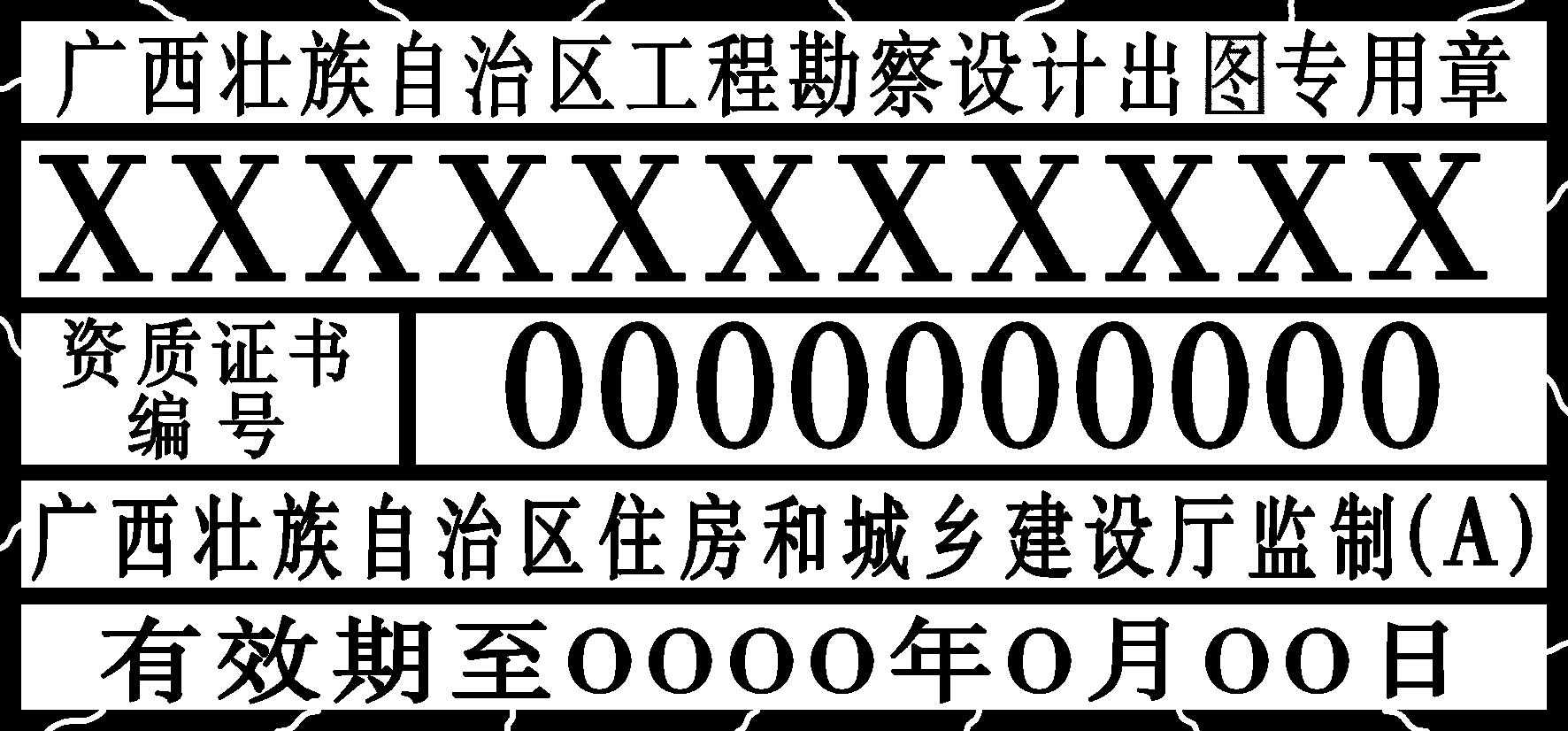 规格参数：广西壮族自治区工程勘察设计出图专用章 书宋 字高0.4mmXXXX   书宋 字高0.6mm编号   书宋 字高0.6mm广西壮族自治区住房和城乡建设厅监制 书宋 字高0.4mm有效期 书宋 字高0.4mm外线宽0.1mm 内线宽0.08mm尺寸：35X75mm二、施工图技术审查（市政）实体防伪光敏章、电子专用章样式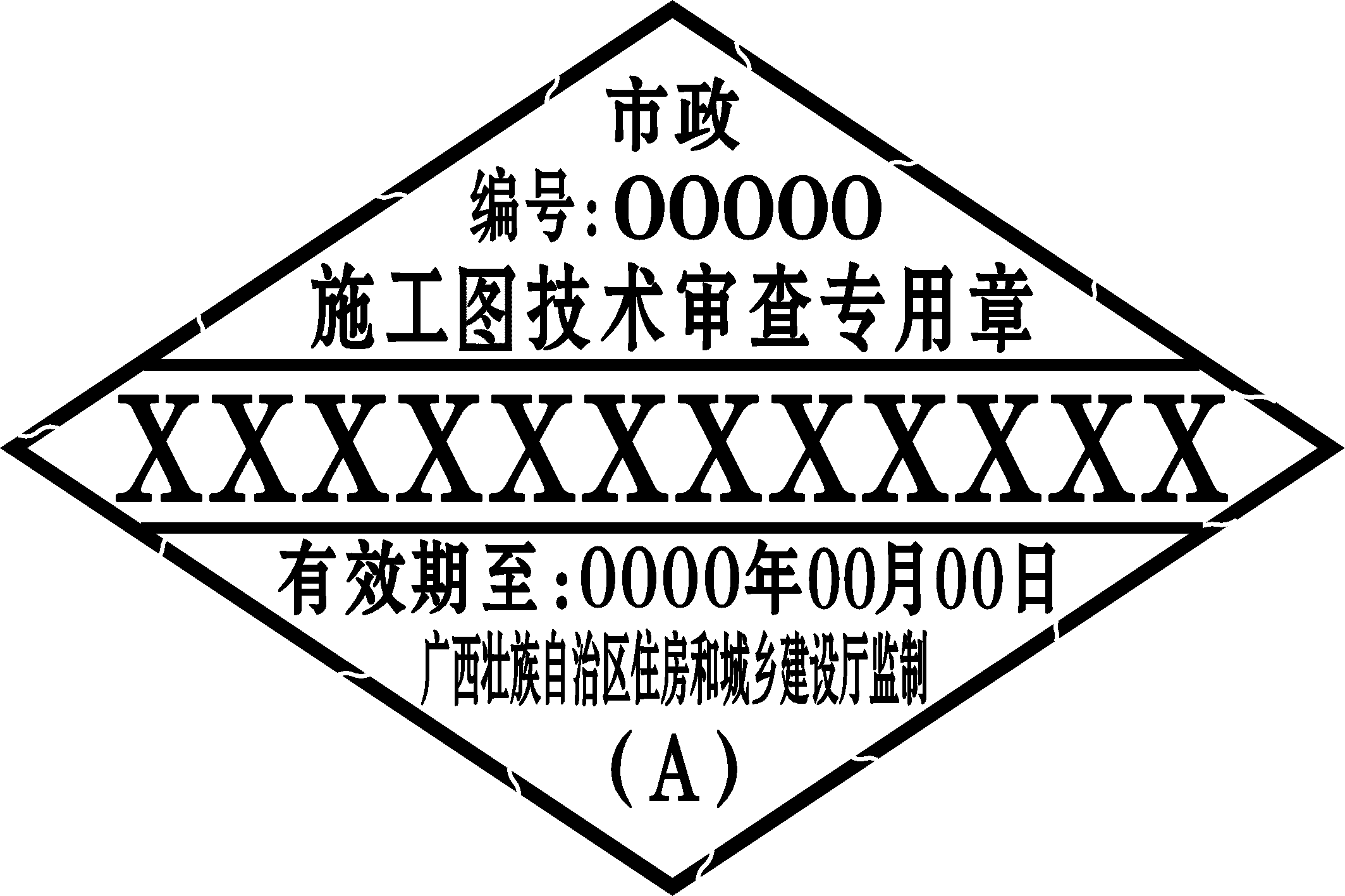 规格参数：市政   宋黑 字高0.5mm编号   书宋 字高0.5mm施工图技术审查专用章 宋黑 字高0.6mmXXX    宋黑 字高0.7mm有效期 书宋 字高0.5mm广西壮族自治区住房和城乡建设厅监制 宋黑 字高0.5mm外线宽0.1mm 内线宽0.08mm尺寸：60X90mm三、施工图技术审查（房建）实体防伪光敏章、电子专用章样式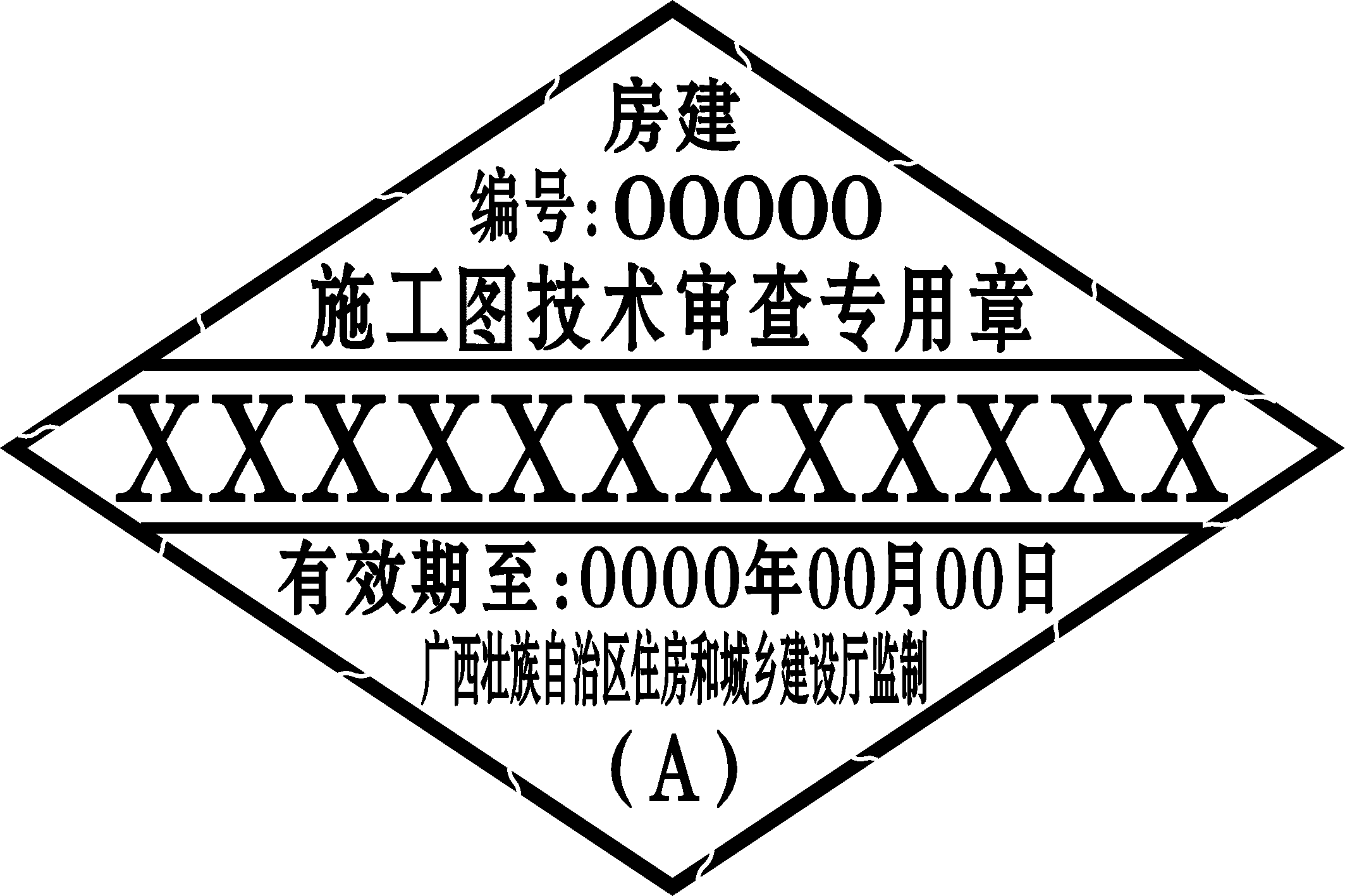 规格参数：房建   宋黑 字高0.5mm编号   书宋 字高0.5mm施工图技术审查专用章 宋黑 字高0.6mmXXX    宋黑 字高0.7mm有效期 书宋 字高0.5mm广西壮族自治区住房和城乡建设厅监制 宋黑 字高0.5mm外线宽0.1mm 内线宽0.08mm尺寸：60X90mm样式说明：“广西壮族自治区住房和城乡建设厅监制”后括号内的字母为各市的代号：A南宁，B柳州，C桂林，D梧州，E北海，F崇左，G来宾，J贺州，K玉林，M河池，L百色，N钦州，P防城，R贵港。